Публичное представлениепедагогического опыта учителя информатикиМБОУ «Сосновская СОШ»Зубово - Полянского муниципального района Республики МордовияМурзайкиной Татьяны Геннадьевны.Тема педагогического опыта:«Метод учебных проектов на уроках информатики».«Наиболее глубокий след оставляет то, что тебеудалось открыть самому».Джордж Пойа1. Обоснование актуальности и перспективности опыта. Его значения для совершенствования учебно-воспитательного процесса.начале нового века, нового тысячелетия ещё раз задумываешься над тем, какие достижения экспериментальной педагогики прошлого столетия, возможно, использовать и сейчас. Одним из таких достижений было выявление принципа саморазвития личности. Педагоги осознали, что жесткое регламентирование интеллектуальной деятельности, абсолютная заданность развития, грозят стать тормозящим фактором, ограничивающим инициативу и творческие возможности обучающегося. Репродуктивные методы обучения не всегда сопровождаются развитием способностей учащихся, и, более того, подчас школа формирует такие качества, как пассивность, потребительское отношение к процессам познания, несамостоятельность, готовность работать в основном по заранее заданным алгоритмам, неумение и нежелание, а может быть, и страх проявлять свою инициативу и выражать своё собственное мнение. Потенциальные способности многих учеников остаются нереализованными, что ведет к подавлению личности и необъективной самооценке. Этот подход считается прямой причиной снижения интереса школьников к обучению, результативности и эффективности обучения в целом. Немаловажным является и тот факт, что неизбежная ориентация на теоретические знания при таком подходе уводит образовательный процесс в сторону от требований реальности, от подготовки к жизни в условиях реального общества, дальнейшей работы по профессии. Поэтому потребовалось разработать новые методы обучения, основанные на активности личности, так и зародились идеи "свободного воспитания". При всем их разнообразии объединяющей для всех подходов была убежденность в необходимости развивать творческие задатки учащегося, предоставляя ему возможность на собственном опыте активно познавать мир. последнее время все больше внимания уделяется применению метода проектов в процессе преподавания различных предметов школьной программы. Можно высказать предположение, что данный метод просто незаменим на уроках информатики и информационных технологий. Проблема применения метода проектов в таком аспекте еще не до конца изучена и постоянно возникает множество вопросов и споров. Этим и продиктован выбор данной темы. На предмете информатика проектный метод помогает реализовать проблемное обучение как активизирующее и углубляющее познание, позволяет обучать самостоятельному мышлению и деятельности, системному подходу в самоорганизации, дает возможность обучать групповому взаимодействию. 2. Условия формирования ведущей идеи опыта, условия возникновения, становления опыта.Применение метода проектов в практике преподавания информатики в школе явилось скорее поиском путей решения явно обозначившихся проблем, которые решить в рамках традиционно используемых методов обучения стало невозможно.Как наиболее острую из них следует выделить проблему различного стартового уровня знаний и умений школьников по информатике. Часть школьников уже имеет опыт работы в различных областях информатики и с различными программными средствами. Для другой частишкольников обучение необходимо начинать с понятий, определений, с привития элементарных навыков работы с техническими средствами. В результате построить оптимальный курс обучения даже в одном классе становится практически невозможно. Кроме того, знания детей с высоким уровнем подготовки, как правило, не выстроены в логике курса и требуется идентификация пробелов в знаниях с последующей коррекцией.Второй важной проблемой является с одной стороны многообразие сфер применения информационных технологий, от областей искусства до сложных задач моделирования реальных процессов, с другой стороны школьники, собранные вместе в рамках классно-урочной организации обучения и имеющие широкий спектр направленностей и потребностей. Решение задачи приобретения качественных знаний по всему курсу информатики каждым школьником видится в оптимальном сочетании его личных направленностей и потребностей с соответствующей областью применения информационной технологии.Третьей немаловажной проблемой является малое количество часов (1-2 часа в неделю) при довольно обширной программе и огромном интересе школьников. Конечно же, хочется сделать преподавание базового курса информатики интересным, наглядным, изучаемым материалом – запоминающимся надолго, а не на один урок.В базовом курсе информатики кроме обязательного теоретического материала (понятие информации, количество информации, системы счисления и др.) много внимания уделяется начальному освоению информационных технологий – текстового, графического редакторов, электронных вычислительных таблиц, баз данных, программ подготовки презентаций, интернет-технологий. При наличии 1-2 часов в неделю трудно добиться устойчивых навыков у детей. Обработка хотя и необходимых, но скучных упражнений на закрепление того или иного навыка высокого результата не дают. Сложилась необходимость преодоления подобных затруднений. Метод проектов играет в данной ситуации значительную роль.Данный метод обучения информатике был разработан на основе личностной концепции педагогики, которая предусматривает развитие активности учащегося в процессе обучения, создания таких психолого-педагогических условий, при которых ребёнок перестаёт быть получателем знаний, а стремится к ним сам, проявляя и развивая свои творческие способности.Современные мультимедийные образовательные комплексы предоставляют, конечно же, большие возможности для эффективного изучения школьных дисциплин, но опыт последних нескольких лет свидетельствует, что метод проектов, как ни какая другая методика повышает качество обученности по информатике, формирует межпредметные связи и повышает эффективность изучения той школьной дисциплины, проект для которой реализовывался.Форма обучения методом проектов способствует развитию коллективной учебной деятельности учащихся, при которой:цель осознается как единая, требующая объединения всего коллектива; в процессе деятельности между членами коллектива образуются отношения взаимной ответственности;контроль за деятельностью осуществляется членами самого коллектива. Кроме того, проектная деятельность позволяет осуществлять индивидуальный подход к каждому ученику, распределять обязанности в группах по способностям и интересам детей.Ценность предмета «информатика» состоит в его прикладной стороне: живут только те знания, которые находят применение на практике. Особое место в формировании практических навыков занимает организация проектной деятельности в урочное и внеурочное время.3. Теоретическая база опыта.Метод проектов – это такая технология, по которой ученик или малая учебная группа (2-3 человека) выполняет весь запроектированный цикл активности от начала и до конца: придумывает, разрабатывает, корректирует, производит работы, связанные с внедрением и сопровождением.Метод проектов не является принципиально новым в мировой педагогике. Он возник еще в начале XX века в США. Его называли также методом проблем и связывался он с идеями гуманистического направления в философии и образовании, разработанными американским философом и педагогом Дж.Дьюи, а также его учеником В.Х.Килпатриком. Дж.Дьюи предлагал строить обучение на активной основе, через целесообразную деятельность ученика, сообразуясь с его личным интересом именно в этом знании. Отсюда чрезвычайно важно было показать детям их личную заинтересованность в приобретаемых знаниях, которые могут и должны пригодиться им в жизни. Для этого необходима проблема, взятая из реальной жизни, знакомая и значимая для ребенка, для решения которой ему необходимо приложить полученные знания, новые знания, которые еще предстоит приобрести.Учитель может подсказать источники информации, а может просто направить мысль учеников в нужном направлении для самостоятельного поиска. Но в результате ученики должны самостоятельно и в совместных усилиях решить проблему, применив необходимые знания подчас из разных областей, получить реальный и ощутимый результат. Вся работа над проблемой, таким образом, приобретает контуры проектной деятельности.Разумеется, со временем идея метода проектов претерпела некоторую эволюцию. Родившись из идеи "свободного воспитания", в настоящее время она становится интегрированным компонентом вполне разработанной и структурированной системы образования. Но суть ее остается прежней - стимулировать интерес учащихся к определенным проблемам, предполагающим владение определенной суммой знаний и через проектную деятельность, предусматривающим решение этих проблем, умение практически применять полученные знания.Метод проектов способствует активизации всех сфер личности школьника — его интеллектуальной и эмоциональной сфер и сферы практической деятельности, а также позволяет повысить продуктивность обучения, его практическую направленность. Проектная технология нацелена на развитие личности школьников, их самостоятельности, творчества. Она позволяет сочетать все режимы работы: индивидуальный, парный, групповой, коллективный.4. Технология опыта. Система конкретных педагогических действий, содержание, методы, приёмы воспитания и обучения.Исходя из определенных личностных качеств современного выпускника, ценностных предпочтений общества, целей школьного образования вижу цели своей педагогической деятельности в следующем: формировать личность, способную адаптироваться к современным условиям; развивать умения добывать и применять знания, самостоятельно решать проблемы. Для достижения указанной цели ставлю перед собой следующие педагогические задачи: Способствовать формированию у учащихся информационной компетентности.Учить школьников применять полученные знания на практике.Способствовать развитию познавательного интереса к предмету.Метод проектов на уроках информатики реализую в три этапа:В рамках пропедевтического курса применение проектного метода обучения используется не в виде больших комплексных проектов, а при освоении отдельных элементов компьютерных технологий. При изучении темы «Графический редактор» ученики создают поздравительные открытки, календарь с расписанием уроков; при изучении темы «Компьютерные презентации» презентации о жизни известных людей, анимированные презентации. При изучении текстового процессора, дается краткий теоретический курс по какой-то теме, а затем практическое задание – образец, которое школьник должен получить в результате своей работы. У школьника есть образец, но нет детального руководства по выполнению работы, и тогда ему приходится самостоятельно осваивать какие-то приемы работы с редактором. В базовом курсе информатики освоение отдельных элементов компьютерных технологий происходит с применением проектного метода. При изучении темы: «Системы управления базами данных» выполняют проекты «Телефонный справочник», «Личная библиотека». Такие проекты позволяют проверить уровень усвоенных учащимися знаний по данной теме в оригинальной творческой форме. Работа над проектом формирует у учащихся понимание компьютера не только как вычислительной, а универсальной информационной машины. Изучая текстовый процессор, предназначенный для работы с текстом, нужно работать с текстом, но с таким, который будет интересен и познавателен для учеников. В этом случае не подойдет простое, механическое перепечатывание чужого, часто скучного и непонятного текста, а вот увидеть собственный текст в печатном виде, да еще и красиво оформленным, без ошибок, с иллюстрациями приятно каждому. Учащиеся создают страницу газеты к любому празднику. Сравнивая работу с текстовым редактором в «режиме упражнений» и в «режиме выполнения проекта», можно сказать, что во втором случае и знаний, и удовольствия ученики получили намного больше. Подобная работа позволила детям осознать преимущества работы с электронным текстом, и они увидели возможность применения полученных знаний и умений в повседневной практике.При помощи электронных таблиц ученики создают интересные и красочные проекты. Например, составляют таблицы и строят графики основных функций, изучаемых в математике: параболу, гиперболу, кубическую параболу, тригонометрические функции, логарифмическую и показательную функции, степенную функцию, строят диаграммы. При изучении темы: "Моделирование в электронных таблицах" создают проект «Расчет биоритмов человека».В старших классах, где содержание образования имеет профильную и углубленную направленность, использование метода проектов принимает особое значение. Разнообразие учебных проектов велико: от проекта на один урок до проекта на весь учебный год; от мини-проектов для изучения разных предметных тем до межпредметных, внепредметных и внешкольных. Тематику учебных проектов предлагает учитель или сами учащиеся, которые ориентируются при этом на собственные интересы, не только познавательные, но и творческие, прикладные. Иногда темы проектов определяются необходимостью углубить знания обучающихся по какому-либо разделу программы. Программирование важный раздел курса «Информатика и ИКТ». Программирование очень хорошо тренирует ум, развивает у человека логическое и комбинаторное мышление. Это не только полезное, но и очень интересное занятие. При создании проектов в системе объектно-ориентированного программирования ученики видят результат собственного труда – готовый продукт. Примеры проектов: «Усовершенствованный текстовый редактор» и «Тест для учеников 5-7 классов». Осуществляя работу над данными проектами, учащиеся самостоятельно рассматривают ряд возможностей изучаемой среды программирования. Использование проектной деятельности позволяет учащимся быстро и успешно усваивать знания по курсу, уметь создавать самостоятельные программы и проекты, развивать творческие способности, активизировать познавательную деятельность. Создание проектов в системе ООП помогает развивать у учащихся эстетический вкус, творческое воображение. Во внеурочное время проектная деятельность занимает особое место в формировании практических навыков. Работа учащихся в графическом редакторе выявляет уровень развития образного мышления и помогает его совершенствованию. Графические редакторы позволяют учащимся легко строить сложные геометрические объекты, изучать их преобразования, строить произвольные проекции. Все это способствует развитию у учащихся пространственного воображения. Создание проекта «Web-сайт» требует продолжительной работы с литературными, художественными, искусствоведческими источниками в плане поиска и отбора информации. Освоение технологической стороны этого процесса помогает учащимся глубже понять процессы передачи, обработки и хранения информации, мотивирует их на дальнейшее изучение учебного материала. Анализ результативности.Результатом моей педагогической деятельности по данной теме можно считать следующие показатели:Динамика успеваемости обучающихся по предметуРезультатом моей педагогической деятельности по данной теме можно считать следующие показатели:Успешность достижений обучающихся (участие и победы в конкурсах, олимпиадах, соревнованиях и т.д.)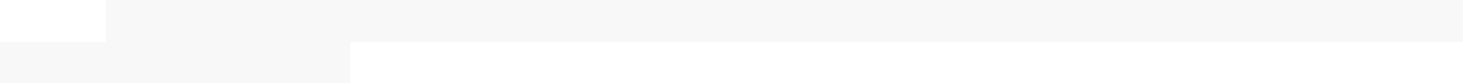 Ежова О. (7 класс) , региональный победитель Всероссийской дистанционной олимпиады с международным участием по информатике проекта "Ростконкурс", 2017 год.Жаринова Л. (8 кл.), Солдаткина Т. (8 кл.), Миркин С. (7 кл.), Бутылин М. (7 кл.), панкратова В. (7 кл.) – участники Общероссийской предметной олимпиады по информатике «Пятерочка», 2018 год.Борискин М. (7 кл.), Бутылин М. ( 7 кл.), Шлаев В. (7 кл.) – участники Международного конкурса «Безопасный интернет», 2018 год.По результатам работы с применением проектного метода можно сделать следующий вывод: при применении данного метода достигаются высокие результаты обучения школьников информационным технологиям. Повышается интерес учащихся к предмету «Информатика и информационные технологии», хорошо просматриваются межпредметные связи. Ученики с удовольствием выполняют учебные проекты, участвуют в различного рода конкурсах, конференциях, выставках. С ростом познавательного интереса повышается качество знаний обучающихся:Трудности и проблемы при использовании данного опыта.Трудоемкость использования метода проектов в развитии творческого мышления на уроках информатики раскрывается через разработку новой типологии уроков, ориентированной на развитие творческого потенциала учащихся. Для эффективного внедрения метода проектов на уроках информатики учителю необходимо создать базу такого материала, систематизировать данный материал в рамках разработанной типологии уроков.Адресные рекомендации по использованию опытаВ целях обмена опытом провожу открытые уроки для учителей школы, выступаю на секционных методических объединений учителей информатики. Публикуюсь в средствах массовой информации. Персональный сайт https://infourok.ru/user/parshina-tatyana-gennadevna; Публикации на сайтах: https://infourok.ru/; https://znanio.ru/; https://www.prodlenka.org/; http://www.zavuch.ru/. Выступления на педагогических советах, научно-практических конференциях и семинарах.Выступление в районной секции учителей информатики: «Использование метода проектов на уроках информатики», 2017 г.Открытые уроки, мастер-классы.Открытый урок. Предметная неделя. «Большой информационный турнир», 2017 г.Открытый урок. Предметная неделя. «Основные компоненты компьютера и их функции», 7 класс, 2018 г.Участие в конкурсах педагогических достиженийУчастие в конкурсе «Вопросита», блиц-олимпиада «Использование интерактивной доски в процессе обучения», II место, 2017 г.  Участие во Всероссийском  конкурсе разработок командных игр «Образовательный потенциал России», лауреат III степени, 2017 г.Участие в организации и проведении международной викторины «Знанио», 2017 г.Участие в конкурсе «Учитель года – 2018», II место.Являюсь техническим специалистом в проведении Всероссийских проверочных работ.Член жюри Всероссийской олимпиады школьников по информатике, 2017 г. ; 10 сентября 2017 года была участником партийного проекта «Справедливый наблюдатель» на выборах главы Республики Мордовия по  избирательному участку № 219;18 марта 2018 года была участником партийного проекта «Справедливый наблюдатель» на выборах президента Российской Федерации по  избирательному участку № 219.КлассПредмет«5»«4»«3»«2»н/а% усп. % кач.Ср. балл2016-2017 уч. год2016-2017 уч. год2016-2017 уч. год2016-2017 уч. год2016-2017 уч. год2016-2017 уч. год2016-2017 уч. год2016-2017 уч. год2016-2017 уч. год2016-2017 уч. год8информатика620001001004.79информатика870001001004.510информатика60000100100511информатика1100001001005